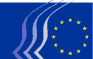 Eiropas Ekonomikas un sociālo lietu komitejaBriselē, 2016. gada 19. maijāKopsavilkums:TOCPlenārsesijā 2016. gada 27. un 28. aprīlī piedalījās Eiropas Komisijas priekšsēdētāja vietnieks Maroš ŠEFČOVIČ, kurš atbild par enerģētikas savienību.Plenārsesijā pieņēma turpmāk minētos atzinumus.EKONOMIKAS PĀRVALDĪBA / FINANŠU INSTRUMENTI / NODOKĻU SISTĒMA“Pasākumu kopums cīņai pret izvairīšanos no nodokļu maksāšanas”Ziņotājs:		Petru DANDEA (Darba ņēmēju grupa – RO)Līdzziņotājs:		Roger Barker (Darba devēju grupa – UK)Atsauce:		COM(2016) 26 final, COM(2016) 25 final				EESC-2016-01284-00-00-AC-TRAGalvenie jautājumi:EESK atzinīgi vērtē Komisijas priekšlikumu.Komiteja iesaka īstenot šādus pasākumus:veicamajiem pasākumiem vajadzētu atbilst tam, par ko ir panākta vienošanās ESAO līmenī;nodrošināt vienādu īstenošanu;izpētīt, vai un kā ierosinātos noteikumus var piemērot arī finanšu sabiedrībām;pārejas klauzulu tieši piemērot visiem nodokļu maksātājiem, kuri ir radījuši ienākumus jurisdikcijās, kas atzītas par nodokļu oāzēm;būtu jāatbalsta direktīvas priekšlikumā paredzētie noteikumi par kontrolētiem ārvalstu uzņēmumiem;priekšlikumu nevajadzētu piemērot MVU;dalībvalstīm vajadzētu publiskot finanšu rezultātu pārskatus, uz kuriem attieksies automātiska informācijas apmaiņa;būtu jāizstrādā saraksts ar valstīm un teritorijām, kas atsakās ievērot labas pārvaldības standartus nodokļu jomā.Kontaktpersona:	Siegfried Jantscher(Tālr.: 00 32 2 546 82 87, e-pasta adrese: siegfried.jantscher@eesc.europa.eu)IEKŠĒJAIS TIRGUS / TIRDZNIECĪBA“Finanšu pakalpojumi un apdrošināšana privātpersonām, vidējiem un mazajiem uzņēmumiem”	Milena Angelova (Darba devēju grupa – BG)Atsauce:	COM(2015) 630 finalEESC-2015-06603-00-00-AC-TRAGalvenie jautājumi:EESKatzinīgi vērtē to, ka Komisija ir izvēlējusies pareizo virzienu un izstrādājusi vērienīgu programmu, lai īstenotu Rīcības plānu kapitāla tirgu savienības izveidei;piekrīt Komisijas ierosmei veicināt pārrobežu finanšu pakalpojumu sniegšanu privātpersonām, vidējiem un mazajiem uzņēmumiem, kā arī iespējas patērētājiem mainīt pakalpojumu sniedzējus;atzinīgi vērtē Komisijas pieeju, kas izklāstīta zaļajā grāmatā, proti, izstrādāt piemērotu politiku, lai privātpersonām, mazajiem un vidējiem uzņēmumiem domātu finanšu pakalpojumu tirgū atbalstītu abus aspektus — piedāvājumu un pieprasījumu;atbalsta domu, ka patērētājiem būtu jānodrošina iespēja, kad vien tas ir iespējams, salīdzināt dažādus produktus, lai viņi varētu izdarīt apzinātu izvēli;uzskata, ka ar zaļo grāmatu saistīto apspriežu rezultātā ir jātop vērienīgākai programmai, kas ļautu pārvarēt ieilgušās problēmas;iesaka apspriežu procesa rezultātus vispirms piemērot vienkāršākiem produktiem, kurus salīdzinoši mazāk ietekmē vietējie faktori;uzskata, ka ir ārkārtīgi svarīgi darīt visu iespējamo, lai izvairītos no nesen pieņemto direktīvu (piemēram, Maksājumu pakalpojumu direktīvas II un Hipotekāro kredītu direktīvas) pārskatīšanas.Kontaktpersona:	Claudia Drewes-Wran(Tālr.: 00 32 2 546 80 67, e-pasta adrese: claudia.drewes-wran@eesc.europa.eu)“Autortiesību modernizēšana”Ziņotājs:	Denis Meynent (Darba ņēmēju grupa – FR)Atsauce:	COM(2015) 626 finalEESC-2016-00030-00-01-AC-TRAGalvenie jautājumi:EESKuzskata, ka autortiesības joprojām ir būtisks aizsardzības un taisnīgas atlīdzības līdzeklis autoriem un dalībniekiem, kuri darbus un izpildījumu izplata savienotos digitālajos tīklos;aicina tuvākajā laikā ratificēt Marrākešas līgumu;uzskata, ka Eiropas līmeņa standartizācija attiecībā uz kopēšanu privātām vajadzībām ir gan iespējama, gan vēlama;aicina izstrādāt jaunu tiesisko regulējumu, kas veicina gan ar autortiesībām aizsargātu darbu radīšanu, gan jaunu licenču modeļu un jaunu komerciālo modeļu iesaisti Eiropas vienotā tirgus izveidē;uzskata, ka regula ir vislabākais instruments digitālā vienotā tirgus veidošanai;aicina Komisiju veikt pētījumus un padziļinātu izpēti par komerciālajiem modeļiem saistībā ar brīvajām licencēm, to pašreizējo un potenciālo ekonomisko nozīmīgumu, ienākumiem un darbvietām, ko tās varētu radīt dažādās jomās, kā arī par eventuālajiem juridiskajiem priekšlikumiem, kuri palīdzētu to izplatīšanā un izmantošanā;uzskata, ka Eiropas kultūru daudzveidība ir Eiropas identitātes pamats un dalībvalstīm tā ir jāatbalsta un jāveicina.Kontaktpersona:	Claudia Drewes-Wran(Tālr.: 00 32 2 546 80 67, e-pasta adrese: claudia.drewes-wran@eesc.europa.eu)“Digitālās līgumtiesības”Ziņotājs:	Jorge Pegado Liz (Dažādu interešu grupa – PT)Atsauces:	COM(2015) 634 final – 2015/0287 (COD)				COM(2015) 635 final – 2015/0288 (COD)EESC-2015-06292-00-00-AC-TRAGalvenie jautājumi:EESK piekrīt, ka vairāki paziņojumā par digitālajām līgumtiesībām minētie jautājumi ir jāregulē, bet uzskata, ka citi šajā atzinumā par digitālā satura piegādi un preču pārdošanu tiešsaistē minētie faktori ir daudz svarīgāki nekā līgumtiesību reglamentācija līgumos par materiālā kustamā īpašuma tiešsaistes pārdošanu. Principā saskaņā ar saviem iepriekšējiem atzinumiem EESK atbalsta regulu, nevis direktīvu, un nepiekrīt Komisijas izvēlētajam juridiskajam pamatam. Komiteja tā vietā ierosina LESD 169. pantu; tāpēc tā ierosina, ka pieņemtajiem pasākumiem principā būtu jābalstās uz minimālu saskaņošanu.Tomēr attiecībā uz priekšlikumu par digitālā satura piegādi pragmatisku iemeslu dēļ Komiteja atbalsta Komisijas ierosinājumu veikt mērķtiecīgu un pilnīgu saskaņošanu, lai arī tā uzskata, ka minētie šīs saskaņošanas iemesli nav pietiekami.Turklāt EESK uzskata, ka ar priekšlikumu par preču pārdošanu tiešsaistē Komisija izveido divas sistēmas un tādējādi ievieš diferencētu pieeju preču pārdošanai tiešsaistē un preču pārdošanai bezsaistē, un tas nav pieņemami.Kontaktpersona:	Janine Borg(Tālr.: 00 32 2 546 88 79, e-pasta adrese: janine.borg@eesc.europa.eu“Publiskais iepirkums / patvēruma meklētāju krīze”Ziņotājs:	Erik Svensson (Darba devēju grupa – SE)Atsauce:	COM(2015) 454 finalEESC-2016-00076-00-00-AC-TRAGalvenie jautājumi:Ņemot vērā pašreizējo situāciju, kad līgumslēdzējas iestādes pastāvīgi izjūt spiedienu risināt steidzamas problēmas, kas radušās bēgļu un patvēruma meklētāju krīzes rezultātā, EESK atzinīgi vērtē Komisijas skaidrojošo paziņojumu.Vienlaikus EESK uzsver, ka ir svarīgi:nodrošināt pārredzamību;atturēties no nepiemērotas leģislatīvās elastības izmantošanas šajā jomā;izvēlēties risinājumus, kas veicinātu turpmāku integrāciju un papildu atbalstu;nodrošināt, ka līgumi steidzamos gadījumos tiek piešķirti tikai uz īsu laiku.Komiteja arī atzīst to, cik izšķiroša nozīme ir bezpeļņas sektoram un ka ir jāsamazina birokrātija, lai novērstu laikietilpīgas iepirkuma procedūras.Ņemot vērā jaunos un aizvien pieaugošos apdraudējumus, līgumslēdzējām iestādēm jāapsver atsevišķa iepirkuma procedūra drošības un apdrošināšanas pakalpojumiem. Jāņem vērā arī tie bēgļi, kuri pēc ierašanās izvēlas nepieprasīt patvērumu, jo arī viņiem ir steidzami nepieciešama veselības un cita veida aprūpe, kā arī aizsardzība.EESK aicina Komisiju un iesaka šajā paziņojumā arī precizēt publiskā iepirkuma jautājumu saistībā ar pašreizējo bēgļu krīzi, vai arī nākt klajā ar papildu paziņojumu par publisko iepirkumu, lai reaģētu uz bēgļu krīzi.Kontaktpersona:	Janine Borg(Tālr.: 00 32 2 546 88 79, e-pasta adrese: janine.borg@eesc.europa.eu“Ieroču iegādes un glabāšanas kontrole”Ziņotājs:	Paulo Barros Vale (Darba devēju grupa – PT)Atsauce:	COM(2015) 750 final – 2015/0269 (COD)EESC-2015-06789-00-00-AC-TRAGalvenie jautājumi:EESK atbalsta direktīvas priekšlikumu un ierosina pasākumus, kuri, pēc Komitejas domām, varētu palielināt iedzīvotāju drošību. Tie ir šādi:meklēt veidu, kā panākt, lai nozarē notiktu pāreja uz šāviņu marķējumu, kas būtu neizdzēšams vai izvietots tādā vietā, kuru nevar iznīcināt, šāviņu izmantojot, jo svarīga ir ne tikai ieroču, bet arī munīcijas izsekojamība;šiem datiem vajadzētu būt pieejamiem kompetentajām iestādēm Eiropas līmenī savstarpēji izmantojamās datubāzēs;izskatīt, vai būtu iespējams sekot Austrālijas un Apvienotās Karalistes piemēram, ieviešot ieroču atpirkšanas programmu;jautājums par iespēju ar 3D drukāšanas tehnoloģiju palīdzību izgatavot nāvējošus ieročus bez jebkādas iespējas šo procesu kontrolēt vai izsekot ir nekavējoties jāiekļauj valstu drošības programmu darba kārtībā.Kontaktpersona:	Luís Lobo(Tālr.: 00 32 2 546 97 17, e-pasta adrese: luis.lobo@eesc.europa.eu)“Akciju sabiedrību tiesības”Ziņotājs:	Jorge Pegado Liz (Dažādu interešu grupa – PT)Atsauce:	COM(2015) 616 final – 2015/0283 (COD)EESC-2016-00895-00-00-AC-TRAGalvenie jautājumi:EESK pilnībā atbalsta konsolidāciju, kodifikāciju un tātad priekšlikuma par akciju sabiedrību tiesību dažiem aspektiem teksta vienkāršošanu.EESK tomēr būtu vēlējusies plašāka mēroga kodifikāciju — arī to aspektu kodifikāciju, kas ir izkliedēti citos tiesību aktos.Komiteja vēlētos, lai jaunā teksta būtiskas pārskatīšanas laikā tiktu pienācīgi ņemti vērā priekšlikumi, kurus tā gadu gaitā ierosinājusi par katru no direktīvām, ko Komisija pārskata.Kontaktpersona:	Alina Girbea(Tālr.: 00 32 2 546 98 32, e-pasta adrese: alina.girbea@eesc.europa.eu)“Tiešsaistes satura pakalpojumu pārnesamība”Ziņotājs:	Bernardo Hernández Bataller (Dažādu interešu grupa – ES)Atsauce:	COM(2015) 627 final – 2015/0284 (COD)EESC-2016-00719-00-00-AC-TRAGalvenie jautājumi:EESK:pozitīvi vērtē Komisijas iniciatīvu, izstrādājot regulu, pievērsties tā dēvētās “pārrobežu pārnesamības” jautājuma risināšanai;uzskata, ka abonenta “dzīvesvietas dalībvalsts” jēdzienam jābūt skaidri definētam, lai pārējās ES dalībvalstis automātiski varētu uzskatīt par valstīm, kurās abonents uzturas uz laiku;uzskata, ka pārrobežu pārnesamība būtu jānodrošina, ja lietotājs ir kāda pakalpojuma saņēmējs vai abonents, ir saistīts ar kādu dalībvalsti un ir identificēts ar viņa IP adresi, interneta pieslēgumu vai citu līdzvērtīgu rādītāju;uzskata, ka šo pakalpojumu pārnesamība būtu jāgarantē tad, ja dalībvalsts ir “pārbaudāma”, proti, to var pārbaudīt, neradot papildu izmaksas pakalpojuma sniedzējam;uzskata, ka noteikumos vajadzētu skaidri paredzēt, ka ierobežots vai zemākas kvalitātes piedāvājums, kas ietekmē pakalpojumus, to klāstu, to pieejamību ar ierīču starpniecību un lietotāju skaitu, uzskatāms par neizpildītu pakalpojumu;Kontaktpersona:	Claudia Drewes-Wran(Tālr.:  00 32 2 546 80 67, e-pasta adrese: claudia.dreweswran@eesc.europa.eu)“Atbrīvojumi preču dīleriem”Ziņotājs:	John Walker (Darba devēju grupa – UK)Atsauce:	COM(2015) 648 final – 2015/0295 (COD)EESC-2016-00642-00-00-AC-TRAGalvenie jautājumi:EESK atzīst nepieciešamību grozīt Kapitāla prasību regulu Nr. 575/2013 un atbalsta ierosinātos grozījumus.EESK pauž nožēlu, ka Komisija nav spējusi ievērot termiņus prudenciālās pieejas pārskatīšanai attiecībā uz ieguldījumu brokeru sabiedrībām. Tomēr Komiteja uzskata, ka prudenciālās prasības būtu jānosaka pēc sīki izstrādātas analīzes un pārbaudes.Kontaktpersona:	Alice Tétu(Tālr.:  00 32 2 546 82 86, e-pasta adrese: alice.tetu@eesc.europa.eu)“Starptautiskais publiskā iepirkuma instruments”Ziņotājs:	Mário Soares (Darba ņēmēju grupa – PT)Atsauce: 	COM(2016) 34 final – 2016/0060 CODEESC-2016-01578-00-00-AC-TRAGalvenie jautājumi:Komiteja uzskata, ka regulas priekšlikums var būt pirmais solis ceļā uz lielāku publiskā iepirkuma tirgus atvērtību, piemēram, pašreizējās ES un ASV sarunās par transatlantisko tirdzniecības un ieguldījumu partnerību (TTIP), sarunās par tirdzniecības nolīgumu ar Japānu vai sarunās par Ķīnas pievienošanos PTO Nolīgumam par valsts iepirkumu, jo šo valstu publiskā iepirkuma tirgi ir mazāk atvērti nekā Eiropas Savienības tirgus, kā arī ar valstīm, kuras nav parakstījušas Nolīgumu par valsts iepirkumu, t.i., Krieviju, Brazīliju un Argentīnu.Tomēr Komiteja arī apzinās, ka Padomē un Eiropas Parlamentā ir būtiskas domstarpības par regulas priekšlikuma atbilstību un efektivitāti.Komiteja uzskata, ka jaunais regulas priekšlikums nav pietiekami tālejošs, jo regulas darbības jomā ietverta vienīgi cenu korekcija tādiem līgumiem, kuru vērtība ir EUR 5 000 000 vai vairāk, un norāda, ka tikai 7 % no visiem publiskajiem iepirkumiem pārsniedz EUR 5 000 000 vērtību. Komiteja iesaka piemērot cenu korekcijas pasākumus iepirkumiem, kuru vērtība ir EUR 2 500 000 vai vairāk.Komiteja uzsver, ka publiskā iepirkuma jomā ir obligāti jānodrošina brīva un netraucēta konkurence ar trešo valstu uzņēmumiem. Komiteja pauž nožēlu, ka regulas priekšlikumā nav nevienas atsauces uz ilgtspējīgas attīstības mērķi, kaut gan Komisija to kā svarīgu elementu ir iekļāvusi savā paziņojumā “Tirdzniecība visiem”.Komiteja uzskata, ka regulā ir vajadzīga tālejoša pieeja ilgtspējīgas attīstības, pamattiesību ievērošanas un patērētāju tiesību aizsardzības mērķu veicināšanai publiskā iepirkuma procedūrā trešās valstīs.Komiteja pilnīgi piekrīt, ka regula nav jāpiemēro vismazāk attīstītajām un visneaizsargātākajām VPS regulas valstīm, bet atgādina Komisijai, ka ir vajadzīgi papildu pasākumi, lai veicinātu vismazāk attīstīto un visneaizsargātāko valstu līdzdalību ES publiskā iepirkuma tirgū.Komiteja arī atbalsta regulas nepiemērošanu Eiropas MVU. Tomēr Komiteja vēlas norādīt Komisijai, ka MVU ir vajadzīgs īpašs atbalsts, lai piekļūtu “pārrobežu” tirgiem Eiropas Savienībā un publiskā iepirkuma tirgiem trešās valstīs.Kontaktpersona:	Tzonka Iotzova(Tālr. +32 2 546 8978 78, e-pasta adrese: Tzonka.Iotzova@eesc.europa.eu)“Tirdzniecība visiem — Ceļā uz atbildīgāku tirdzniecības un ieguldījumu politiku”Ziņotājs:	Jonathan Peel (Darba devēju grupa – UK)Atsauce: 	COM(2015) 497 finalEESC-2015-02717-00-00-AC-TRAGalvenās nostādnes:EESK atzinīgi vērtē 2015. gada oktobrī publicēto Komisijas paziņojumu “Tirdzniecība visiem — Ceļā uz atbildīgāku tirdzniecības un ieguldījumu politiku”, kas ir savlaicīga un vēlama ES tirdzniecības un ieguldījumu politikas aktualizēšana.EESK tomēr pauž bažas, ka tik daudz izraisīto cerību būs grūti attaisnot, tāpēc ar laiku varētu rasties problēmas un vilšanās, kad Eiropas Savienībai tirdzniecības sarunās neizbēgami nāksies rast kompromisu. Komiteja uzskata, ka no tā vislabāk var izvairīties, pilsonisko sabiedrību daudz vairāk iesaistot visā sarunu un pēc tam — īstenošanas procesā. Pateicoties savai institucionālajai funkcijai, EESK šim nolūkam ir ļoti piemērota un var dot savu ieguldījumu, izmantojot plašo kontaktu loku gan uz vietas, gan ārvalstīs. Šādā pastiprinātā dialogā jāparedz arī intensīvāka apspriešanās ar sociālajiem partneriem par tirdzniecības un ieguldījumu iespējamo ietekmi uz darbvietām.  Komiteja pauž dziļu vilšanos, ka Komisijas paziņojumā nav norādīts nedz uz mehānismiem, kas pilsoniskajai sabiedrībai paver iespēju uzraudzīt ES noslēgtajos tirdzniecības nolīgumos iekļautās sadaļas “Tirdzniecība un ilgtspējīga attīstība” īstenošanu, nedz uz to, kā šos mehānismus varētu pilnveidot un nostiprināt. Komiteja atgādina, ka gan ES, gan dalībvalstu līmenī ir vajadzīgas plašas un informatīvas debates.Komiteja atzinīgi vērtē paziņojumā “Tirdzniecība visiem” uzsvērtās norādes, ka jāpaaugstina ES tirdzniecības un ieguldījumu politikas efektivitāte, jāuzlabo pārredzamība un svarīgs uzdevums ir popularizēt ES vērtības un nodrošināt saskaņotību ar citām nozīmīgām ES politikas jomām. Paziņojumā liela uzmanība veltīta ilgtspējīgai attīstībai, it īpaši cilvēktiesību, sociālo tiesību un vides aizsardzības jomā. Atzinīgi vērtējama ir arī apņemšanās vairāk atbalstīt mazos uzņēmumus, kuri, tiecoties apgūt jaunus tirgus, saskaras ar lielākiem šķēršļiem. Komiteja vienlīdz atzinīgi vērtē to, ka paziņojumā “Tirdzniecība visiem” uzsvērts: ja ES vēlas nodrošināt pienācīgu pozīciju globālajās vērtības radīšanas ķēdēs, ir vajadzīga tāda tirdzniecības politika, kas tiek galā ar “plašāku problēmu loku”, tostarp jāveicina pakalpojumu tirdzniecība, jāatvieglo digitālā tirdzniecība un jānodrošina patērētāju un viņu personas datu aizsardzība. Komiteja konstatē, ka nav nodrošināta pietiekama sasaiste ar citiem ģenerāldirektorātiem.Komiteja pauž nožēlu par nespēju demonstrēt pilnībā koordinētu pieeju ilgtspējīgas attīstības mērķiem. Tirdzniecībai un ieguldījumiem būs liela nozīme centienos sasniegt ilgtspējīgas attīstības mērķus un saistības, kas tika noteiktas Parīzē ANO Vispārējās konvencijas par klimata izmaiņām Pušu konferences 21. sesijā (UNFCCC COP 21). Komiteja pauž arī nožēlu par to, ka nav ietvertas norādes arī uz Āfrikas, Karību jūras reģiona un Klusā okeāna (ĀKK) valstu un ES partnerattiecību nolīguma (Kotonū nolīguma) atjaunināšanu, kas jāveic līdz 2020. gadam. Eiropas Savienībai ir arī aktīvi jāatbalsta Āfrikas valstu arvien lielākā un Āfrikas attīstībai būtiskā vēlme savstarpēji sadarboties tirdzniecības jomā.Visbeidzot, lai šī vērienīgā tirdzniecības un ieguldījumu politika būtu sekmīga, Komiteja mudina paziņojuma “Tirdzniecība visiem” īstenošanai atvēlēt pietiekamus resursus.Kontaktpersona:	Tzonka Iotzova(Tālr.: 00 32 2 546 8978 – e-pasta adrese: tzonka.iotzova@eesc.europa.eu )SOCIĀLIE JAUTĀJUMI / NODARBINĀTĪBA“Taisnīgāka darba ņēmēju mobilitāte Eiropas Savienībā” (izpētes atzinums pēc prezidentvalsts Nīderlandes pieprasījuma)Ziņotāja: 	Laura González de Txabarri Etxaniz (Darba ņēmēju grupa – ES)Līdzziņotājs:	Dorthe Andersen (Darba devēju grupa – DA)Atsauce:	EESC-2016-00258-00-00-AC-TRAGalvenās nostādnes:Komiteja atgādina, ka darba ņēmēju mobilitāte ES ietvaros ir LESD atzīta pamatbrīvība un viens no visaugstāk vērtētajiem sasniegumiem Eiropas veidošanas procesā.Ja darbaspēka mobilitāte notiek, pamatojoties uz taisnīgiem noteikumiem, tā var dot labumu darba ņēmējiem, darba devējiem un sabiedrībai kopumā. Darbaspēka mobilitāte var palīdzēt līdzsvarot dažādos nodarbinātības līmeņus dalībvalstīs, nodrošinot darbaspēku un talantu tur, kur to trūkst, un veicināt darbaspēka novecošanas seku mazināšanu galamērķa valstī.Tomēr darbaspēka mobilitāte atsevišķās valstīs un noteiktās nozarēs var izraisīt arī tā saukto intelektuālā darbaspēka aizplūšanu, kad gados jauni cilvēki aizbrauc no valsts, meklējot darbu vai labākas iespējas. Tāpēc EESK mudina stimulēt izaugsmi un produktivitāti, uzlabot visu Eiropas iedzīvotāju dzīves apstākļus un veidot kvalitatīvas darbvietas visās dalībvalstīs.EESK uzskata, ka Komisijai un dalībvalstīm jāvelta īpašas pūles, lai garantētu un veicinātu darba ņēmēju pārvietošanās brīvību Eiropas Savienībā, aizliedzot jebkādu diskrimināciju valstspiederības dēļ un novēršot nepamatotus ierobežojumus gan darba ņēmējiem, gan uzņēmumiem.Taisnīga mobilitāte nozīmē to, ka attiecībā uz Eiropas mobilajiem darba ņēmējiem, kuri īsteno tiesības brīvi pārvietoties, ir jānodrošina vienlīdzīgas attieksmes un nediskriminācijas valstspiederības dēļ principu ievērošana saskaņā ar Eiropas acquis un uz viņiem jāattiecina uzņēmējvalsts darba noteikumi un algu noteikšanas nosacījumi, pilnībā ievērojot attiecīgās valsts koplīgumu un darba attiecību sistēmas.EESK mudina Komisiju, tai apspriežoties ar sociālajiem partneriem, risināt visus nepieciešamos ar norīkotajiem darba ņēmējiem saistītos jautājumus, lai novērstu sociālo dempingu izraisošu negodīgu praksi. Turklāt katrā jaunā pasākumā Eiropas līmenī ir jāievēro valstu kompetence attiecībā uz darba koplīgumiem un dažādās kolektīvo darba attiecību sistēmas.Kontaktpersona:	Ana Dumitrache(Tālr.: 00 32 2 546 8131, e-pasta adrese: ana.dumitrache@eesc.europa.eu) “Bēgļu integrācija Eiropas Savienībā ”(prezidentvalsts Nīderlandes pieprasīts izpētes atzinums)Ziņotāja:	Christa Schweng (Darba devēju grupa – AT)Līdzziņotājs:	Panagiotis Gkofas (Dažādu interešu grupa – EL)Atsauce:	EESC-2016-00262-00-00-AC-TRAGalvenās nostādnes:EESK ir pārliecināta, ka ir vajadzīga integrācija, ja vēlamies saglabāt sociālo kohēziju.EESK norāda, ka integrācija ir divvirzienu process. Integrācijas politikas paraugprakse attiecas ne tikai uz bēgļiem, bet arī uz vietējiem iedzīvotājiem, un tas ir ļoti svarīgi, lai integrācijas pasākumi tiktu pieņemti. Svarīga nozīme šajā procesā ir plašsaziņas līdzekļiem, vietējās pārvaldes iestādēm, arodbiedrībām, darba devēju organizācijām un NVO.Ja paredzams, ka lēmums par patvēruma piešķiršanu būs pozitīvs, valodas apmācība būtu jānodrošina drīz pēc reģistrēšanas. Apmācības procesā arī būtu jāsniedz pamatinformācija par vērtībām, kultūrām un procesiem.EESK iesaka īpašu uzmanību pievērst nepilngadīgajiem un jo īpaši nepilngadīgajiem bez pavadoņa. Ir jānodrošina ātra integrācija skolu sistēmā vai konsultācijas par profesionālās apmācības iespējām.EESK uzsver, ka bēgļiem jābūt pieejamai informācijai par viņu tiesībām un pienākumiem uzņēmējvalsts sabiedrībā. Pret bēgļiem darba tirgū jāizturas tāpat kā pret vietējiem iedzīvotājiem.EESK augstu vērtē solidaritāti, ko izrādījušas atsevišķas pilsoniskās sabiedrības grupas, arodbiedrības, darba devēju organizācijas, privātpersonas un uzņēmumi, sniedzot brīvprātīgu palīdzību patvēruma meklētājiem. EESK uzsver, cik svarīgi ir aizsargāt un atbalstīt šādas individuālas darbībasIeguldījumi integrācijas pasākumos īsā un vidējā termiņā ir lieli, bet, ja integrācija būs veiksmīga, tā veicinās sociālo kohēziju, ekonomikas izaugsmi un darbvietu radīšanu. Attiecīgo ES fondu līdzekļi būtu atbilstoši jāpalielina, lai varētu labāk līdzfinansēt bēgļu integrācijas pasākumus. Lai nodrošinātu sekmīgu bēgļu integrāciju, ir nepieciešams paaugstināt ieguldījumu ekonomikas attīstībā un nodarbinātībā.Kontaktpersona:	Annemarie Wiersma(Tālr.: 00 32 2 546 9376, e-pasta adrese: annemarie.wiersma@eesc.europa.eu) “Dalībvalstu nodarbinātības politikas pamatnostādnes” (C kategorija)Atsauces: 	COM(2016) 71 final  2016/0043 (NLE)EESC-2016-01756-00-00-AC-TRAGalvenie jautājumi:Tā kā priekšlikuma saturs ir pilnībā pieņemams un attiecībā uz to nav nepieciešami nekādi Komitejas komentāri, Komiteja nolēma sniegt pozitīvu atzinumu par ierosināto dokumenta tekstu.Kontaktpersona:	Johannes Kind(Tālr.: 00 32 2 546 91 11, e-pasta adrese: Johannes.kind@eesc.europa.eu)VIDE“Aprites ekonomikas pasākumu kopums”Ziņotājs: 	Cillian Lohan (Dažādu interešu grupa – IE)Références : 	EESC-2016-00042-00-00-AC-TRAGalvenie jautājumi:EESK pauž cerību, ka Komisijas centieni veicināt pāreju uz aprites ekonomiku būs pirmais solis, lai panāktu radikālas pārmaiņas uzvedībā un praksē. Komiteja atgādina savus iebildumus pret iepriekšējā, 2014. gadā publicētā aprites ekonomikas dokumentu kopuma atsaukšanu.Šā dokumentu kopuma mērķi tomēr varētu būt vērienīgāki. EESK iesaka atjaunot 2014. gada dokumentu kopumā par atkritumu pārstrādi izvirzītos mērķus un nodrošināt, ka tos var rentabli sasniegt. Kopumā šķiet, ka jaunā dokumentu kopuma tvērums jeb mērķi salīdzinājumā ar iepriekšējo dokumentu kopumu vairs neattaisno 18 mēnešu kavēšanos.Komisijas priekšlikumos nav pievērsta pietiekama uzmanība sociālajiem un ar nodarbinātību saistītajiem ieguvumiem un riskiem pārejā uz aprites ekonomiku. Jāapzina vismazāk aizsargātās nozares un darba ņēmēji, lai to vajadzībām varētu izveidot visaptverošas atbalsta struktūras.Komiteja ir gatava izpētīt iespēju izveidot atvērtu Eiropas Aprites ekonomikas platformu, kura darbotos tās aizgādībā un apvienotu ieinteresētās personas un pilsonisko sabiedrību no publiskā, daļēji publiskā un privātā sektora, kas darbojas resursu efektīvas izmantošanas jomā.Būtiska nozīme pārejā uz aprites ekonomiku būs izglītībai visās tās formās un visos līmeņos. Šajā procesā jāietver apmācības vajadzību apzināšana tiem darbiniekiem, kam nekavējoties jāpiedalās pārmaiņās, kā arī ilgtermiņa rīcība nākamo paaudžu izglītošanai.Paredzamajā Ekodizaina direktīvas pārskatīšanā jāņem vērā produkta pilns dzīves cikls, tostarp tā ilgizturība, labošanas iespējas, rezerves daļu pieejamība/cena un ražotāja informācijas par remontu un apkopi beznosacījumu sniegšana.Ir jāizveido atbalsta mehānismi, kas ļauj nabadzīgākiem cilvēkiem piekļūt kvalitatīvākām (un sākotnēji dārgākām) precēm un pakalpojumiem. Tā varētu būt valdības atbalstīta kreditēšanas shēma vai ražotāja atbalstīta finansēšanas shēma, kas ar zemākām likmēm tiek piemērota tikai produktiem ar noteiktu minimālo paredzamo darbmūžu un veidota tā, lai aptvertu visus cirkularitātes elementus.Samazināta PVN likme vai atbrīvojums no PVN pārstrādātiem produktiem, kā arī atkārtotas izmantošanas un labošanas darbībām var stimulēt uzņēmējus aktīvi darboties šajā jomā un piedāvāt patērētājiem produktus par konkurētspējīgu cenu, palīdzot veicināt vispārējas pārmaiņas uzvedībā. Subsīdijas būtu jānovirza uz atbalstu otrreizējo izejvielu izmantošanai un jāveicina ekodizaina principu piemērošana visās ražošanas nozarēs.Eiropas pusgada process konkrētai valstij adresētu ieteikumu veidā var tikt izmantots, lai nodrošinātu īstenošanu dalībvalstu līmenī un par prioritāti noteiktu pāreju uz aprites ekonomikas modeli.Kontaktpersona:	Fabien Porcher(Tālr.: 00 32 2 546 90 98, e-pasta adrese: fabien.porcher@eesc.europa.eu)ENERĢĒTIKA“Enerģētikas savienības 2015. gada stāvokļa apskats”Ziņotājs:	Stéphane Buffetaut (Darba devēju grupa – FR)Atsauce: 	COM(2015) 572 final –  EESC-2015-06766-00-00-AC-TRAGalvenās nostādnes:Eiropas Ekonomikas un sociālo lietu komiteja atbalsta Eiropas Enerģētikas savienības ideju kopš tās pirmsākuma Eiropas Enerģētikas kopienas veidolā 2010. gadā. EESK atzinīgi vērtē arī ikgadējo paziņojumu par Enerģētikas savienības stāvokli, jo ar tā palīdzību enerģētikas jautājums tiek uzturēts Eiropas Savienības politiskās darba kārtības augšgalā, nodrošinot koordinētu progresu dažādās jomās un dalībvalstīs.Enerģētikas savienības 2015. gada stāvokļa apskats ļauj atskatīties uz deviņiem mēnešiem, kas pagājuši kopš Enerģētikas savienības programmas darbības sākuma, tāpēc šā ziņojuma lietderība secinājumu izdarīšanai par virzību uz Enerģētikas savienības izveidi ir ierobežota.Tomēr, kā atzinumā norādīts, šā ziņojuma publikācija sniedz EESK lielisku iespēju konstatēt tādus īpašus Enerģētikas savienības īstenošanas un pārvaldības aspektus, kas ir ļoti svarīgi Eiropas pilsoniskajai sabiedrībai. Atzinumā jo īpaši izcelta Enerģētikas savienības procesa sociālā dimensija un sekas un to adekvāts atspoguļojums ziņojumos par sasniegto un statistikas datos.Turklāt EESK pauž bažas par to, ka pilsoniskās sabiedrības iesaiste Enerģētikas savienības pārvaldībā un ziņojumu sagatavošanā par tās attīstību ir ierobežota un nepietiekami skaidra.Noslēgumā jāpiebilst, ka ziņojumā izmantotais statistiskais pamats EESK skatījumā ir jāuzlabo, lai vērtēšana un lēmumu pieņemšana par progresu netiktu veikta uz novecojušu un neskaidru vai pat neeksistējošu datu pamata.Kontaktpersona:	Kristian Krieger(Tālr.: 00 32 2 546 89 8921, e-pasta adrese: Kristian.Krieger@eesc.europa.eu)“ES enerģētikas politikas ārējā dimensija” (prezidentvalsts Nīderlandes pieprasīts izpētes atzinums)Ziņotājs:	Vitas Maciulis (Dažādu interešu grupa – LT)Atsauce: 	EESC-2016-00083-00-01-AC-TRAGalvenās nostādnes:Enerģētikas politikas ārējai dimensijai ir svarīgi trīs faktori: dažādošana, vienota nostāja un labi attīstīta iekšējā enerģētikas sistēma.Enerģētikas avotu dažādošana:Enerģijas importa partneru loks ir jāpaplašina.Jauniem infrastruktūras projektiem, kas veicinātu dažādošanu, vajadzētu atbilst Enerģētikas savienības stratēģijas mērķiem un ES acquis.Jāpanāk, lai dalībvalstis īstenotu politiku “runāt vienā balsī”, neraugoties uz to, ka tajās ir atšķirīgs energoavotu sadalījums, enerģijas importa struktūras un tradicionālie partneri. Lai nodrošinātu spēcīgu ārējo dimensiju, ir svarīga vienota ES iekšējā nostāja. EESK arī mudina dalībvalstis koordinēt to individuālās intereses enerģētikas jomā un saglabāt solidaritāti un pārredzamību attiecībā pret citām dalībvalstīm.Labi attīstīta iekšējā enerģētikas sistēma ir stūrakmens ārējās ietekmes samazināšanai. Viena no Enerģētikas savienības pamatdimensijām ir izveidot tādu pilnīgi funkcionālu un pārredzamu iekšējo ES enerģijas tirgu,kurā visu dalībvalstu energotīkli un sistēmas ir pilnīgi integrētas ES iekšējā tirgū un nodrošināta to pilnīga sinhronizēšana;kurš balstās uz trīs būtisku faktoru — atjaunojamo energoresursu, energoefektivitātes, pētniecības un izstrādes — attīstību.Energoresursu izmaksām jābūt tādām, lai patērētāji tos varētu atļauties pirkt un nerastos kaitējums nozaru konkurētspējai, tāpēc EESK aicina Komisiju un valstu valdības piešķirt plašu nozīmi pilsoniskajai sabiedrībai, sociālajiem partneriem un patērētāju organizācijām. Tas ir būtiski, lai izveidotu pārdomātu, ilgtspējīgu un efektīvu ES ārējo enerģētikas politiku.Kontaktpersona:	Rafael Bellon Gomez(Tālr.: 00 32 2 546 9095, e-pasta adrese: Rafael.BellonGomez@eesc.europa.eu)DROŠĪBA“Jaunā ES ārpolitikas un drošības politikas stratēģija” (pašiniciatīvas atzinums)Ziņotājs:	José María Zufiaur Narvaiza (Darba ņēmēju grupa – ES)Atsauce:	EESC-2016-01061-00-01-AC-TRAGalvenās nostādnes:2015. gada jūnijā Eiropadome pilnvaroja Savienības Augsto pārstāvi ārlietās un drošības politikas jautājumos un Komisijas priekšsēdētāja vietnieci Federica Mogherini līdz 2016. gada vasarai sagatavot jaunu ES ārpolitikas un drošības politikas stratēģiju. Pašreizējā drošības stratēģija ir spēkā kopš 2003. gada. Kopš tā laika stāvoklis ES ārlietu jomā ir būtiski mainījies, tāpēc jauna un pašreizējam stāvoklim pielāgota stratēģija ir nepieciešama vēl jo vairāk.Ar šo atzinumu EESK vēlas dot savu ieguldījumu jaunajā ES ārpolitikas un drošības politikas stratēģijā, ko paredzēts iesniegt Padomei. Ziņotājs norāda, ka iekšējā un ārējā politika ir savstarpēji saistītas un ka abām vajadzīga labāka koordinācija politikas pasākumu, mērķu un resursu ziņā. Būtisks krīžu faktors mūsdienās ir sociālā atstumtība, un Eiropas Savienībai ir jābūt līdztiesības aizstāvei un brīvības, drošības un labklājības sekmētājai.Jaunā stratēģija aptvers ne vien drošību, bet arī daudzus citus ļoti aktuālus jautājumus.  Atzinuma uzmanības centrā ir šīs jomas un tas ietver ieteikumu, ka ar ES prioritātēm būtu jāstiprina kandidātvalstu iestāšanās process, jāstabilizē austrumu un dienvidu kaimiņattiecības, jārisina ar migrantiem un bēgļiem saistītās problēmas, jāstiprina un skaidrāk jādefinē kopējā drošības un aizsardzības politika, jāstiprina reformētā daudzpusējā sistēma un jāveicina tirdzniecība un investīcijas.Turklāt atzinumā mudināts ārpolitikai un aizsardzības politikai piešķirt vairāk līdzekļu, apliecināta Eiropas Savienības kā konstruktīva un regulatīva spēka nozīme, aicināts veidot kopīgu bēgļu, patvēruma un imigrācijas politiku, elastīgāk sadalīt attīstības atbalstu un ņemt vērā ģeopolitisko ietekmi, kāda ir lielajiem tirdzniecības nolīgumiem, par kuriem notiek sarunas.Visbeidzot, ziņotājs aicina padziļināt pilsoniskās sabiedrības iesaisti ES ārpolitikā un ierosina izveidot oficiālu sadarbību starp EESK un EĀDD, ik gadu rīkot uzklausīšanas sanāksmi par ārpolitiku un drošības politiku, kurā piedalītos Augstā pārstāve, un sagatavot novērtējuma ziņojumu par pilsoniskās sabiedrības līdzdalību ES ārpolitikā.Kontaktpersona:	Javier Fernandez Admetlla(Tālr.: 00 32 2 546 9345, e-pasta adrese: Javier.FernandezAdmetlla@eesc.europa.eu)_____________PLENĀRSESIJĀ 
 
2016. GADA 27. UN 28. APRĪLĪ 
 
PIEŅEMTO ATZINUMU KOPSAVILKUMSŠis dokuments oficiālajās valodās ir pieejams Komitejas tīmekļa vietnē:http://www.eesc.europa.eu/?i=portal.fr.documents#/boxTab1-2Ar atzinumiem var iepazīties tiešsaistē, izmantojot Komitejas meklētājprogrammu:http://www.eesc.europa.eu/?i=portal.fr.opinions-search